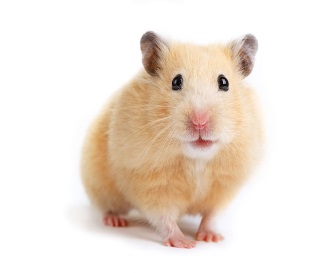   www.хомячьецарство.рфПОСОБИЕ по уходу и содержанию сирийского хомякаКакой возраст оптимален для покупки?В отличие от других домашних питомцев, хомяки живут недолго – в среднем от полутора до трех лет. Если вы все-таки решили завести нового питомца, лучше приобретать его в возрасте не старше двух месяцев. Молодые хомячки быстрее привыкают к новой обстановке, легче поддаются воспитанию, их проще приучить к лотку.Кого выбрать – самца или самку?Выбор пола хомяка целиком зависит от предпочтений его будущих владельцев. Процедура определения пола хомячка достаточно проста – его нужно аккуратно положить на ладонь или взять за загривок и посмотреть на расстояние между половым органом и анальным отверстием. У самок это расстояние очень мало – не более трех миллиметров, а у самца – до полутора сантиметров.Выбор клеткиКлетка с вертикальным или горизонтальными прутьями – наиболее подходящее и удобное жилище для хомяка. Ни в коем случае нельзя селить хомяков в высоких и узких аквариумах – здесь очень быстро размножаются бактерии, высокая влажность и почти нет доступа свежему воздуху. Рекомендуемая клетка Ferplast DunaИнтерьер клеткиЧтобы ваш любимец чувствовал себя счастливым и здоровым, его нужно не только кормить, но и развлекать. Сирийскиее хомяки не смогут обойтись без приспособлений для лазания – различных декоративных веточек, трубочек, лабиринтов, препятствий, создающих в клетке сразу несколько ярусов. Здесь же обязательно наличие колеса с поперечными перекладинами, его можно крепить к стенке или установить на полу клетки.В качестве подстилки чаще всего используются опилки средней величины, спрессованные или смешанные со стружкой. Категорически исключены все виды текстильных или бумажных подстилок, в том числе газеты, вата, тряпки.Важное место в жилище хомяка – домик для сна и отдыха, здесь же он сможет хранить ценные для него вещи. Домик должен быть достаточно просторным и комфортным, желательно прикрепленным к стенке. Его конструкция должна обеспечивать легкий доступ для мытья и проветривания.Купив клетку и поселив в ней хомяка, сразу же установите в ней туалет со специальным наполнителем, поглощающим запах и влагу. Приучать хомяка ходить на лоток нужно с раннего возраста, иначе переучивать его будет очень тяжело, а зачастую невозможно. Один раз в неделю наполнитель необходимо заменять.Кормушку можно приобрести в магазине или сделать самостоятельно, учитывая размеры вашего питомца. В среднем, размеры кормушки варьируются от трех до десяти сантиметров, с высотой около полутора сантиметров.В качестве поилки можно использовать небольшую емкость – около 50 миллилитров. Этот объем вполне удовлетворит суточную потребность хомяка в воде. Вода в поилке должна меняться ежедневно, также очень важно следить за тем, чтобы вокруг емкости не было влажных опилок.Покупаем только здоровых хомяковВыбирая хомяка, очень важно убедиться, что ваш будущий питомец здоров. Визуального осмотра и наблюдения за его поведением будет достаточно, чтобы убедиться, что с ним все в порядке. Итак, хомяк здоров, если:у него блестящая густая шкурка, без признаков выпадения шерсти. Шрамы портят внешний вид животного, но не говорят о его слабом здоровье.его глаза ясные, чистые вокруг и блестящие.отсутствуют выделения из носа, сам нос здоровый и чистый.мех вокруг анального отверстия чистый, без признаков поноса или воспалений.Нужны ли соседи?Ваш хомяк очень болезненно отнесется, если в его клетке будет жить кто-нибудь еще. Поэтому клеток должно быть столько, сколько вы планируете завести хомяков.Привыкание к новому домуЧтобы ваш новый постоялец быстрее освоился в новых для него условиях, дайте ему несколько дней на неторопливое изучение своего жилища. Когда первоначальный стресс пройдет, верх возьмет врожденное любопытство, и хомяк начнет с интересом изучать свою клетку, чувствуя себя все более уверенно.Если возникнет необходимость отвезти животное, например, к ветеринару, для этого совсем не обязательно брать с собой всю клетку – достаточно приобрести небольшую переноску для грызунов. Впоследствии она пригодится и во время генеральной уборки клетки. Как обращаться с хомяком?Чтобы завоевать доверие хомяка, понадобится терпение и некоторое время. Однако все затраченные на это усилия окупятся полностью – общение с вашим питомцем будет доставлять вам только радость. Что же можно и чего нельзя делать при обращении с хомяками?Нельзя:совершать резких движений или размахивать руками рядом с хомяком;брать в руки только что проснувшегося или спящего хомяка;загонять в угол или накрывать ладонями;громко кричать рядом с клеткой;оставлять на высоких поверхностях – он не различает расстояний и обязательно упадет вниз;грубым движением брать за загривок.Можно:разговаривать с животным мягким, спокойным голосом;беря его на руки, делать это медленно и аккуратно, обхватив под передними лапками;прикасаться к хомяку только чистыми руками и давать ему возможность предварительно обнюхать руку – так он быстрее привыкнет к вашему запаху;дать ему возможность успокоиться, если он напуган.Что делать, если укусил хомяк?Хомяки – безобидные, но очень чувствительные и пугливые существа. Поэтому иногда существует риск быть укушенным, но не по злобе, а в целях самозащиты. Кроме того, если ваша рука пахнет едой, хомяк может попросту принять ее за аппетитное лакомство. Что делать, если вас укусили?Во-первых, сохранять спокойствие и не наказывать животное – он сделал это не со зла. Аккуратно положите его в клетку и обработайте место укуса зеленкой, спиртом или перекисью водорода, наклейте пластырь. Если ваш хомяк здоров, то никаких опасных последствий от укуса не будет.Чем и как кормить хомяков?Главная пища хомяков – твердые зерновые, такие как пшеница, овес, просо. Еще они любят погрызть семечки и орешки, но эти лакомства нельзя делать их основной пищей, лучше оставлять их в качестве десерта. Потребность в жидкости и витаминах хомяки удовлетворяют за счет сочных овощей и фруктов – яблок, моркови, груш, сельдерея, огурцов, свеклы, кукурузы. Чеснок, лук, цитрусовые и белокочанная капуста должны быть исключены из их рациона. Чтобы определиться с размером порции и вкусовыми пристрастиями вашего любимца, просто понаблюдайте за ним какое-то время. И не забывайте ежедневно ставить ему поилку с чистой водой.Водные процедуры и стрижка когтейХомяки не любят купаться, поэтому к водным процедурам нужно прибегать только по мере необходимости. Отросшие когти с большой осторожностью отрезают специальным когтерезом или маникюрными щипчиками.Размножение хомяковСпаривание хомяков допускается после того, как оба партнера достигнут трехмесячного возраста.В среднем, продолжительность беременности у хомяков составляет от двух с половиной до трех недель.Еще примерно три недели появившиеся на свет малыши будут питаться молоком матери. В этот период в рацион самки желательно добавить небольшое количество белка – сваренное вкрутую яйцо, кусочек сыра или отварного цыпленка. Перед родами клетку с будущей мамой лучше перенести в спокойное, со слабым освещением, место.Если самка молодая и стала мамой впервые, она может отказаться от своих детенышей и даже поедать их. К сожалению, если это произошло до того, как малыши достигли хотя бы десятидневного возраста, то спасти их не удастся. Через 3,5 – 4 недели детенышей отсаживают, расселяя по отдельным клеткам. Нельзя допускать, чтобы они находились рядом с матерью больше пяти недель.Новорожденные хомячки – лысые, глухие и слепые. Первые несколько дней их основная пища – материнское молоко, затем они постепенно переходят на небольшие зернышки. В конце первой недели у них начинает расти шерсть, в конце второй – открываются глазки. В течение месяца они уже полностью освоятся в окружающем их мире.После того, как на свет появилось потомство, самец не должен находиться в одной клетке с самкой – он не причинит вреда малышам и даже поможет в уходе за ними, но очень вероятно, что самка снова забеременеет, а это может быть опасно для ее здоровья.Признаки болезни хомяковОпределить, болен ли ваш питомец, можно по следующим признакам:влажный мех и тяжелое дыхание;повышенная агрессивность или апатия;выпадение шерсти или язвочки на коже;озноб, частый стул (жидкий или сухой);наличие кровососущих насекомых – вшей, блох.